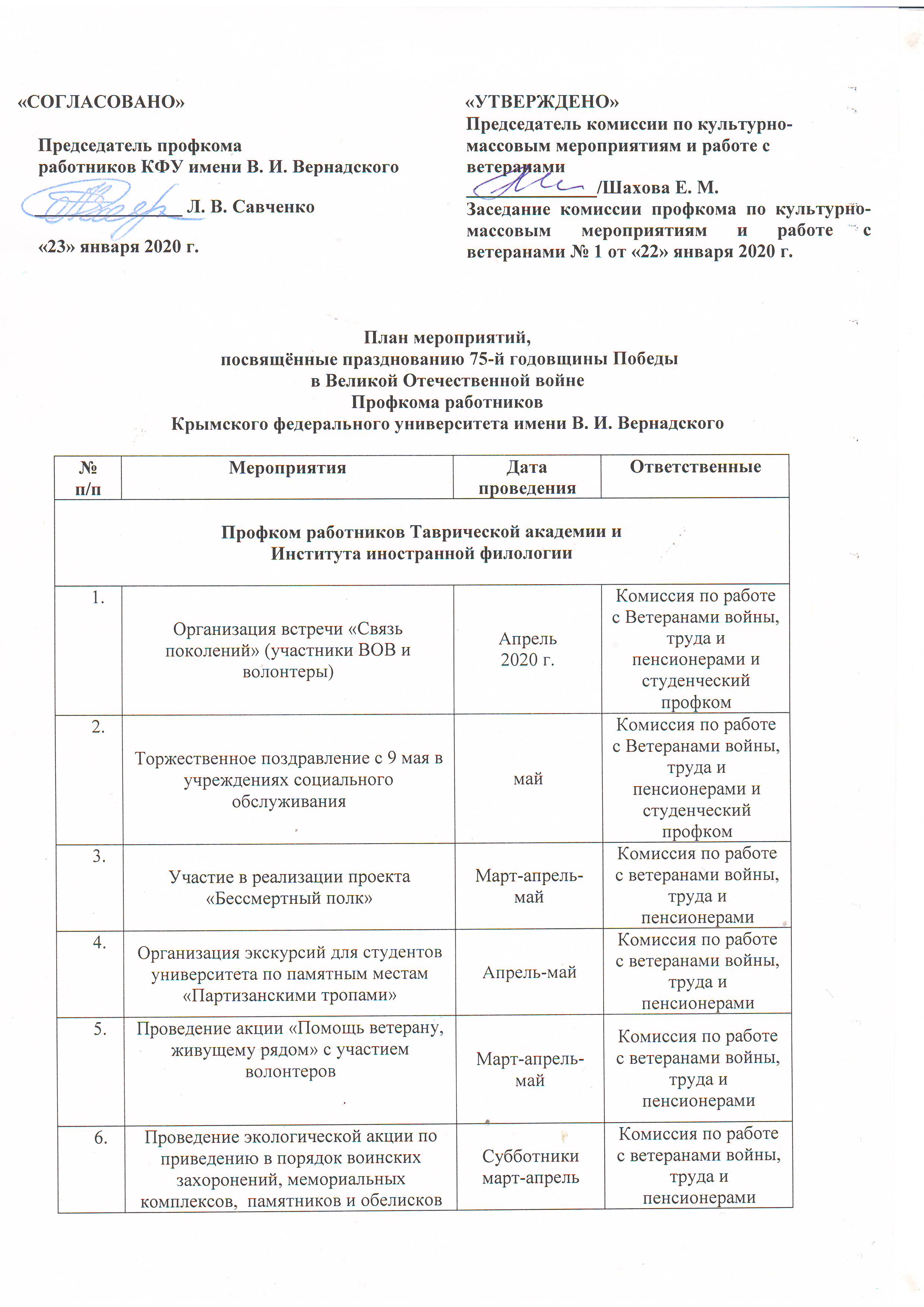  «За чистоту и порядок»Участие в проведении  мероприятий, приуроченных к 75-летию Победы в Великой Отечественной войне проводимых профкомом КФУ им. В. И. Вернадскогов течении годаКреминский А.И., председатель комиссии по работе с ветеранами войны, труда и пенсионерамиУчастие в проведении  мероприятий, приуроченных к 75-летию Победы в Великой Отечественной войне проводимых  КФУ им. В. И. Вернадскогов течении годаКреминский А.И., председатель комиссии по работе с ветеранами войны, труда и пенсионерамиУчастие в проведении  мероприятий, приуроченных к 75-летию Победы в Великой Отечественной войне, проводимых Таврической академиив течении годаКреминский А.И., председатель комиссии по работе с ветеранами войны, труда и пенсионерамиПрезентация книги А. И. Креминского «Илья Муромец», посвященной военно-патриотической тематикемартКомиссия по работе с ветеранами войны, труда и пенсионерамиПрофком работников Медицинской академии имени С.И. Георгиевского (структурное подразделение)Профком работников Медицинской академии имени С.И. Георгиевского (структурное подразделение)Профком работников Медицинской академии имени С.И. Георгиевского (структурное подразделение)Профком работников Медицинской академии имени С.И. Георгиевского (структурное подразделение)Торжественный митинг, посвященный празднованию Дня победы7 маяКрутиков Е.С., Дурягина Л.Х., Харченко В.З., Шадуро Д.В.,Малахов Н.А. Паркосиди Ф.К.участие в акции «Георгиевская лента»7 маяДурягина Л.Х., Харченко В.З.Шадуро Д.В.,Малахов Н.А. Паркосиди Ф.К. возложение цветов к памятнику «Врачам и студентам Медицинского института, погибшим в ВОВ»7 маяКрутиков Е.С.,Дурягина Л.Х., Харченко В.З., Шадуро Д.В.,Малахов Н.А.. Паркосиди Ф.К. Паркосиди Ф.К. возложение цветов к мемориалу «Аллея Победы»7 маяДурягина Л.Х., Крутиков Е.С.,Харченко В.З., Шадуро Д.В.,Малахов Н.А. Паркосиди Ф.К.участие в акции «Бессмертный полк»;9 маяДурягина Л.Х., Харченко В.З.Шадуро Д.В.,Малахов Н.А.,Молочко Е.В. Паркосиди Ф.К.Праздничный концерт7 маяСыч Т.Г., Шадуро Д.В.,Молочко Е.В.,Сатановский М.А.Военно-спортивные мероприятия, посвященные Дню Великой Победы4-7 маяКазакова В.В. Харченко В.З. Шадуро Д.В.Малахов Н.А.Вахта памяти 6-7 маяШадуро Д.В., Харченко В.З.,Малахов Н.А.. Паркосиди Ф.К. Профком Академии биоресурсов и природопользованияФГАОУ ВО «КФУ им. В. И. Вернадского»Профком Академии биоресурсов и природопользованияФГАОУ ВО «КФУ им. В. И. Вернадского»Профком Академии биоресурсов и природопользованияФГАОУ ВО «КФУ им. В. И. Вернадского»Профком Академии биоресурсов и природопользованияФГАОУ ВО «КФУ им. В. И. Вернадского»Торжественный митинг08.05.2020г.10-00 ч.*Баширов М.А., помощник директораВозложение цветов к памятнику сотрудников Академии, погибших в Великой Отечественной войне08.05.2019г.10-40 ч.*Соколов В.Г., председатель профкома работников АБиППоздравление ветеранов Великой Отечественной войны, вручение цветов и праздничных подарков, фотографирование08.05.2020г.10-50 ч.*О.Ф. Паркосиди и.о. председателя профкома работников АБиП.Конно-спортивное выступление08.05.2020г.11-00 ч.*Старостина Ю.А., зав. лабораторией коневодстваПраздничный концерт08.05.2020г.11-20 ч.*М.А. Олейник, руководитель кружкаВысадка деревьев в память о сотрудниках и студентах, погибших в Великой Отечественной войнеМарт 2020г.Самсонов Ю.В., зам. директора; О.Ф. Паркосиди и.о. председателя профкома работников АБиП.Поездка к местам боевой славы в г. СевастопольАпрель-Май 2020г. О.Ф. Паркосиди и.о. председателя профкома работников АБиП.Профком работников Академии строительства и архитектуры(структурное подразделение)Профком работников Академии строительства и архитектуры(структурное подразделение)Профком работников Академии строительства и архитектуры(структурное подразделение)Профком работников Академии строительства и архитектуры(структурное подразделение)Конкурс плакатов, посвященный Сталинградской битве30 января 2020 г.Маковский В.В.Смирнов Л.Н.участие в акции «Георгиевская лента»7 маяМаковский В.В.Смирнов Л.Н.Елькина И.И.Топорен С.С.Поздравление ветеранов ВОВ и участников боевых действий, закрепленных за Академии строительства и архитектуры. Посещение (13 человек)4-8 мая 2019 г.Елькина И.И.Маковский В.В.Смирнов Л.Н.Синякова Н.В.Топорен С.С.Проведение «Уроков мужества» членами Совета ветеранов АСА в академических группах6-8 мая 2019 г.Маковский В.В.Смирнов Л.Н.Участие в акции-шествии «Бессмертный полк»9 мая            2020 г.Елькина И.И.Маковский В.В.Смирнов Л.Н.Члены профкомаПрофком Гуманитарно-педагогической академииПрофком Гуманитарно-педагогической академииПрофком Гуманитарно-педагогической академииПрофком Гуманитарно-педагогической академииСубботники по сохранению и облагораживанию могил погибших в ВОВ, территории Холма славы, Поликуровского кладбища Февраль-апрель (первая суббота месяца)Чирич И.П., комиссия по работе с ветеранами, Мардар Д.А., председатель профкома ГПА, Студенческий профком, зав. кафедрой истории, краеведения и методики преподавания истории института филологии, истории и искусств Вишневский С. А.Участие в проекте «Без срока давности» (лекция с участием ППС кафедры истории)ФевральТеленская Д.Ю, комиссия по культурно-массовой работе, Мардар Д.А., председатель профкома ГПА, Студенческий профком, зав. кафедрой истории, краеведения и методики преподавания истории института филологии, истории и искусств Вишневский С. А.Турнир по настольному теннису, посвященный 75-летию Победы ФевральМокеева Л.Н., комиссия по спортивно-оздоровительной работеЧествование ВОВ и детей войны в связи с 75-летием Великой победы.Май Чирич И.П., комиссия по работе с ветеранами, Мардар Д.А., председатель профкома ГПА, Студенческий профкомСерия выставок посвященных 75-летию Великой победы:«Основы мира и безопасности» (75 лет назад состоялась Крымская конференция руководителей стран антигитлеровской коалиции (1945)«Нет в России семьи такой, где б не памятен был свой герой…»«Дорогая сердцу книга о войне»«Была весна – была Победа»Февраль-МайКрохалева В.А., библиотекаКинопоказ документальных фильмов, посвященных ВОВ с комментированием и дальнейшим обсуждением (при содействии Киноклуба ИФИИ)С 10.03.2020 по 13.03.2020Теленская Д.Ю, комиссия по культурно-массовой работе, Студенческий профком, зам. директора по воспитательной работе ИФИИ Матвиенко А. И., Зав. кафедрой истории, краеведения и методики преподавания истории Вишневский С. А.Акция «Вахта памяти» (уборка и благоустройство могил неизвестных солдат, героев ВОВ)С 16.03.2020 по 20.04.2020Чирич И.П., комиссия по работе с ветеранами, Мардар Д.А., председатель профкома ГПА, Студенческий профком, зав. кафедрой истории, краеведения и методики преподавания истории Вишневский С. А.Дискуссионные кинопоказы художественных фильмов из цикла «ВОВ в кинохронике и художественных фильмах»Март-май Таран В. Н., комиссия по охране труда и техника безопасности, студенческий профком Матюнина М.В., к.э.н., доцент, заместитель директора Института по воспитательной работе; кураторы академических группТуристический поход к мемориалу «Красный камень»Апрель Мокеева Л.Н., комиссия по спортивно-оздоровительной работе, кафедра здоровья и реабилитации Института педагогики, психологии и инклюзивного образования Быстрюков В.А., Чеботарев А.В.Участие в митинге ко дню освобождения город Ялта от немецко-фашистских захватчиков.16 апреляМардар Д.А., председатель профкома ГПА, студенческий профком, профорги институтовПраздничный концерт, посвященный чествованию ветеранов ГПА6 маяТеленская Д.Ю, комиссия по культурно-массовой работе, Мардар Д.А., председатель профкома ГПА, доцент кафедры музыкальной педагогики и исполнительства Веселова Е.Л., режиссер культурно-массовых мероприятий ГПА Васильцова С.А, директор студенческого клуба Щеглова Е.А., кафедра музыкальной педагогики и исполнительстваУчастие в шествии на Холм славы, праздничный концерт9 маяТеленская Д.Ю, комиссия по культурно-массовой работе, Мардар Д.А., председатель профкома ГПАУчастие в шествии «Бессмертный полк»9 маяТеленская Д.Ю, комиссия по культурно-массовой работе, Мардар Д.А., председатель профкома ГПАУчастие обучающихся в ежегодной акции «Бессмертный полк» 9 маяТеленская Д.Ю, комиссия по культурно-массовой работе, Мардар Д.А., председатель профкома ГПАПрофком Института экономики и управленияПрофком Института экономики и управленияПрофком Института экономики и управленияПрофком Института экономики и управленияОрганизация и проведение субботника на Симферопольском староармянском кладбище (могилы партизан, солдат Красной армии).11 апреляГригорян В.В.Организация поездки членов профсоюза в г. Севастополь для участие в международном военно-историческом фестивале на Высоте «Горная» (10 км Балаклавского шоссе).В период с 3 по 9 маяГригорян В.В.Организация военно-патриотического фотостенда в рамках акция «Наши деды и отцы. Бессмертный подвиг»Апрель - майГригорян В.В.Профком Первичной профсоюзной организации работниковФизико-технического института(структурное подразделение)Профком Первичной профсоюзной организации работниковФизико-технического института(структурное подразделение)Профком Первичной профсоюзной организации работниковФизико-технического института(структурное подразделение)Профком Первичной профсоюзной организации работниковФизико-технического института(структурное подразделение)Участие членов профсоюза ФТИ в восхождении на одну из вершин Крымской горной гряды с водружением копии Знамени Победы9.05.20председатель профкомаШевченко Е.В.председатель комиссии по организационно-массовым мероприятиямКосмачева О.В.Участие членов профсоюза ФТИ в  проекте «Адреса милосердия» для ветеранов структурных подразделений и филиалов Университета с участием общественного молодежного движения «Волонтеры Победы» КФУМай2020председатель профкомаШевченко Е.В.председатель комиссии по организационно-массовым мероприятиямКосмачева О.В..председатель комиссии по спортивно-массовой работеРуденко М.А.председатель комиссии по работе с ветеранами Дерипаска В.Н.Посещение на дому ветеранов войны и вооруженных сил, поздравление.Май 2020председатель комиссии по работе с ветеранами Дерипаска В.Н.Фотовыставка «Они ковали Победу» в ФТИМай 2020председатель комиссии по работе с ветеранами Дерипаска В.Н.Профкома Севастопольского экономико-гуманитарного института (филиал)ФГАОУ ВО «Крымский федеральный институт имени В.И. Вернадского»Профкома Севастопольского экономико-гуманитарного института (филиал)ФГАОУ ВО «Крымский федеральный институт имени В.И. Вернадского»Профкома Севастопольского экономико-гуманитарного института (филиал)ФГАОУ ВО «Крымский федеральный институт имени В.И. Вернадского»Профкома Севастопольского экономико-гуманитарного института (филиал)ФГАОУ ВО «Крымский федеральный институт имени В.И. Вернадского»Утверждение плана мероприятий по подготовке и проведению 75-й годовщины Победы в Великой Отечественной войне 1941-1945 гг., в рамках выполнения Указа Президента от 08.07.2019г. №327т «О проведении в Российской Федерации Года памяти и славы»Январь, 2020Председатель Профкома Зелинская Е.Л.Международная научно-практическая конференция «Военно-исторические музеи в современном информационном пространстве. Сохранение исторической памяти»21.02.2020 г.ФГБУК «Севастопольский военно-исторический музей-заповедник»Екимова З.З.Посещение студентами и сотрудниками СЭГИ КФУ, членами РО ДОСААФ России города Севастополя выставки «Фронтовые дороги»21 февраля 2020 г.Культурно-выставочный центрМузея-заповедникаКравченко О.А.Екимова З.З.Патриотический проект «Дорогами подвига» к 75-летию Победы в Великой Отечественной войнеФевраль-май 2020 г.Севастопольский экономико-гуманитарный институт (филиал) ФГАОУ ВО «КФУ им. В.И. Вернадского»Крымская военно-морская база Черноморского флота РоссииРО ДОСААФ России города СевастополяЛазицкая Н.Ф.Екимова З.З.Участие студентов СЭГИ КФУ, членов РО ДОСААФ России, сотрудников ВМО города Севастополя Балаклавский муниципальный округ, военнослужащих КВМБ в викторине в социальных сетях «Сапун-гора. Как это было?»Март-апрель 2020 г.сайт ФГБУК «Севастопольский военно-исторический музей-заповедник»Компьютерный класс СЭГИ КФУ ул.Шелкунова, 1(компьютерный класс)Екимова З.З.Кравченко О.А.Возложение венков и цветов к монументам воинской славы и на воинских захороненияхАпрель-май 2020 г. Кураторы группстаростыРегиональная научно-практическая конференция «Крым и Севастополь в судьбе России: философский, военно-исторический и гуманитарный аспекты08 апреля 2020 г. – секционные заседания (выступления с докладами)12 мая 2020 г. – проектная секция (представление реализованных проектов к 75-летию Победы)ФГБУК «Севастопольский военно-исторический музей-заповедник»Севастопольский экономико-гуманитарный институт (филиал) ФГАОУ ВО «Крымский федеральный университет им. В.И. Вернадского»Крымская военно-морская база Российской ФедерацииГБУК г. Севастополя «ЦБС для взрослых»Центральная городская библиотекаим. Л.Н. ТолстогоЛазицкая Н.Ф.Екимова З.З.Крюкова Н.В.Новикова Е.В.Зелинская Е.Л.Участие в мероприятиях, посвященных 76 годовщине освобождения Балаклавы от немецко-фашистских захватчиковг. Балаклава18 апреля 2020 г.Руководство и сотрудники ВМО города Севастополя Балаклавский муниципальный округ, руководство, отдел внеучебной, воспитательной и научной работы, студенты СЭГИ КФУЛазицкая Н.Ф.Зелинская Е.Л.Посещение студентами и сотрудниками СЭГИ КФУ, сотрудниками ФГБУК «Севастопольский военно-исторический музей-заповедник», членами РО ДОСААФ России мероприятий в рамках проведения военно-патриотического фестиваля городов-героев «И вечно будет биться сердце русской славы»Апрель 2020 г.Севастопольский центр культуры и искусств и другие городские площадкиЛазицкая Н.Ф.Екимова З.З.Кравченко О.А.Участие в организации, проведении и волонтерском обеспечении исторического диктанта «Диктант Победы»По отдельному плануЛазицкая Н.Ф.Екимова З.З.Зелинская Е.Л.Волонтерское обеспечение историко-патриотического фестиваля «Знамена Победы»2-9 мая 2020 г.г. СевастопольАнсамбль мемориального комплекса «Сапун-гора»Лазицкая Н.Ф.Екимова З.З.Зелинская Е.Л.Посещение сотрудниками и студентами СЭГИ КФУ, военнослужащими и ветеранами КВМБ, сотрудниками ВМО города Севастополя Балаклавский муниципальный округ Военно-исторической реконструкции «Штурм Сапун-горы 7 мая 1944 года»Участие студентов и сотрудников СЭГИ КФУ, членов РО ДОСААФ России, военнослужащих и ветеранов КВМБ в акции «Свеча Памяти»22 июня 2020 г.Памятный знак погибшим в первый день Великой Отечественной войны 1941-1945 гг.Екимова З.З.Кравченко О.А.Профком Евпаторийского института социальных наук (филиал)ФГАОУ ВО «КФУ им. В.И. Вернадского»Профком Евпаторийского института социальных наук (филиал)ФГАОУ ВО «КФУ им. В.И. Вернадского»Профком Евпаторийского института социальных наук (филиал)ФГАОУ ВО «КФУ им. В.И. Вернадского»Профком Евпаторийского института социальных наук (филиал)ФГАОУ ВО «КФУ им. В.И. Вернадского»Всероссийская акция «Блокадный хлеб» Январь 2020 г.Зам. председателя профкома: Мурадасылова Ш.М.Проведение всероссийских акций:«Снежный десант»Январь – март 2020 г.Зам. председателя профкома: Мурадасылова Ш.М.Всероссийская интеллектуальная игра РИСКМарт-май 2020 г.Зам. председателя профкома: Мурадасылова Ш.М.Всероссийские исторические квесты, посвященные памятным датам военной истории России Март-сентябрь 2020 г.Зам. председателя профкома: Мурадасылова Ш.М., ответственная за организацию культурно-познавательных мероприятий Аджиева Л.С.Встречи с ветеранами ВОВМарт-май 2020 г.Зам. председателя профкома: Мурадасылова Ш.М., ответственная за организацию культурно-познавательных мероприятий Аджиева Л.С.Урок мужестваМарт-май 2020 г.Ответственный за организационно-спортивную работу Никифоров А.Е., ответственный за вопросы охраны труда, техники безопасности и общественного контроля Филимонов С.П., ответственная за организацию культурно-познавательных мероприятий Аджиева Л.С.,ответственный за вопросы оплаты труда Ануфриенко А.АТрадиционная легкоатлетическая эстафета посвященная освобождению г. Евпатория от немецко-фашистских захватчиковАпрель 2020 г.Ответственный за организационно-спортивную работу Никифоров А.Е.Участие в патриотической акции «Поезд Победы» (к 75-летию освобождения Евпатории от немецко-фашистских захватчиков)Апрель 2020 г. Председатель профкома Рожкова Т.В., зам. председателя профкома: Мурадасылова Ш.М.Международный субботник28 апреля 2020 г.Зам. председателя профкома: Мурадасылова Ш.М., ответственный за организационно-спортивную работу Никифоров А.Е., ответственный за вопросы охраны труда, техники безопасности и общественного контроля Филимонов С.П., ответственная за организацию культурно-познавательных мероприятий Аджиева Л.С.Организация экскурсии, семинараАпрель-май 2020 г. Председатель профкома Рожкова Т.В., ответственный за организационно-спортивную работу Никифоров А.Е., ответственный за вопросы охраны труда, техники безопасности и общественного контроля Филимонов С.П.Патриотическая акция «Георгиевская ленточка»Апрель-май 2020 г. Зам. председателя профкома: Мурадасылова Ш.М.Патриотическая акция «Красная гвоздика»Апрель-май 2020 г. Зам.председателя профкома: Мурадасылова Ш.М.Патриотическая акция «Бессмертный полк»9 мая 2020 г.Председатель профкома Рожкова Т.В., зам. председателя профкома: Мурадасылова Ш.М.Участие в Параде Победы9 мая 2020 г.Председатель профкома Рожкова Т.В., зам. председателя профкома: Мурадасылова Ш.М.Всероссийская акция «Диктант Победы»Май 2020 г.Зам. председателя профкома: Мурадасылова Ш.М.Проведение всероссийских акций: «Культурный минимум»«Лес Победы»«Голос весны»Май 2020 г.Зам. председателя профкома: Мурадасылова Ш.М.Всенародный исторический проект «Лица Победы» по созданию крупнейшего депозитария данных, отражающего роль каждого, кто внес свой вклад в Великую ПобедуМай - декабрь 2020 г.Зам. председателя профкома: Мурадасылова Ш.М.Проведение всероссийской акции «Свеча памяти»21-22 июня 2020 г.Зам. председателя профкома: Мурадасылова Ш.М.Кураторский час «О Дне Памяти и скорби»Июнь 2020 г.Ответственный за организационно-спортивную работу Никифоров А.Е., ответственный за вопросы охраны труда, техники безопасности и общественного контроля Филимонов С.П., ответственная за организацию культурно-познавательных мероприятий Аджиева Л.С.Всероссийский урок Победы для школьниковсентябрь 
2020 г.Зам. председателя профкома: Мурадасылова Ш.М.Проведение всероссийских акций: «Дальневосточная Победа»сентябрь 
2020 г.Зам. председателя профкома: Мурадасылова Ш.М.Проведение всероссийских акций: «День Неизвестного Солдата»3 декабря 2020 г.Зам. председателя профкома: Мурадасылова Ш.М.День Героев Отечества9 декабря 2020 г.Зам. председателя профкома: Мурадасылова Ш.М.Посещение мемориала «Красный»В течение годаответственная за организацию культурно-познавательных мероприятий Аджиева Л.С., ответственный за вопросы оплаты труда Ануфриенко А.А., ответственный за вопросы охраны труда, техники безопасности и общественного контроля Филимонов С.П.Акция «Забота о ветеранах»В течение годаЗам. председателя профкома: Мурадасылова Ш.М.Просмотр документальных фильмов о ВОВВ течение годаответственный за организационно-спортивную работу Никифоров А.Е., ответственный за вопросы охраны труда, техники безопасности и общественного контроля Филимонов С.П., ответственная за организацию культурно-познавательных мероприятий Аджиева Л.С.Всероссийская акция «Блокадный хлеб» Январь 2020 г.Зам. председателя профкома: Мурадасылова Ш.М.Институт педагогического образования и менеджмента (филиал) ФГАОУ ВО «КФУ им. В.И.Вернадского» в г. АрмянскеИнститут педагогического образования и менеджмента (филиал) ФГАОУ ВО «КФУ им. В.И.Вернадского» в г. АрмянскеИнститут педагогического образования и менеджмента (филиал) ФГАОУ ВО «КФУ им. В.И.Вернадского» в г. АрмянскеИнститут педагогического образования и менеджмента (филиал) ФГАОУ ВО «КФУ им. В.И.Вернадского» в г. АрмянскеВыставка книг «Дорогами войны»Апрель-майВыставка-конкурс рисунков среди детей сотрудников «Дети рисуют Победу»майУчастие в «Факельном шествии» в память погибших воинов8 маяУчастие в мероприятии «Бессмертный полк»9 маяУчастие в городских праздничных мероприятиях7,8,9 маяУчастие во всероссийском проекте «Дорога памяти»в течение годаФотовыставка «Память сердца» с фотографиями своих родственников — ветеранов армии и флота, партизан, подпольщиков, бойцов Сопротивления, тружеников тыла, узников концлагерей, блокадников, детей войны апрель–майРазмещение информации о проводимых мероприятиях на сайте Институтаапрель-майУчастие во всероссийском проекте «Дорога памяти»в течение годаФотовыставка «Память сердца» с фотографиями своих родственников — ветеранов армии и флота, партизан, подпольщиков, бойцов Сопротивления, тружеников тыла, узников концлагерей, блокадников, детей войны апрель–майРазмещение информации о проводимых мероприятиях на сайте Институтаапрель-майПрофком Медицинского колледжаПрофком Медицинского колледжаПрофком Медицинского колледжаПрофком Медицинского колледжаПосещение работниками и обучающимися Медицинского колледжа Мемориального комплекса жертвам фашистского террора 1941-1944 гг. «Концлагерь Красный»Апрель-Майс. Мирное Симферопольский районПроведение акции по благоустройству памятников, знаков согласно перечню объектов регионального значения, расположенных на территории Республики КрымФевраль-МайПосещение музея истории КФУ «Дорогами Победы»Апрель - МайТематическая выставка «Маленькие герои России»Февраль-МайМедицинский колледж КФУКонкурс плакатов ко Дню освобождения города Симферополя от немецко-фашистских захватчиковАпрельМедицинский колледж КФУСпортивно-интеллектуальная эстафета ко Дню Защитника ОтечестваФевральМедицинский колледж КФУУчастие в творческом военно-патриотическом конкурсе «Правнуки победы 2020»АпрельКонкурс плакатов «Наша Победа»МайМедицинский колледж КФУУчастие в акции шествии «Бессмертный полк»Май Участие в восхождении на одну из вершин Крымской горной гряды с водружением  копии Знамени ПобедыМай Финал конкурса проекта «История моей семьи в истории моей страны»Открытие экспозиции, посвященной родственникам преподавателей и студентов, чьи судьбы переплетены с Великой Отечественной войной18 Мая Медицинский колледж КФУУчастие в военно-спортивной эстафете «Защитники Тавриды – 2020»НоябрьПосещение работниками и обучающимися Медицинского колледжа Мемориального комплекса жертвам фашистского террора 1941-1944 гг. «Концлагерь Красный»Апрель-Майс. Мирное Симферопольский районПрофком работников Таврического колледжаПрофком работников Таврического колледжаПрофком работников Таврического колледжаПрофком работников Таврического колледжаЛитературно-художественная композиция «Бессмертный подвиг Ленинграда»24-27 января 2020 г.Шаталина Е.Ф. – заместитель  директора Таврического колледжаКонференция ко всемирному дню памяти жертв ХолокостаЯнварь       2020 г.Преподаватели историиПосещение преподавателями и обучающимися Таврического колледжа Мемориального комплекса жертвам фашистского террора 1941-1944 гг «Концлагерь Красный»Январь –декабрь      2020 г.Кураторы групп Участие в городском конкурсе сочинений и эссе «Имена героев в названиях улиц г. Симферополя», посвященного 75-й  годовщине Победы в Великой Отечественной войнеЯнварь-май 2020г.Преподаватели русского языка и историиПроведение экскурсий в Музей истории КФУ «Дорогами Победы»Февраль -ноябрь        2020 г.Кураторы групп, преподаватели историиФотовыставка «Великого народа сыновья»Февраль 2020г.Кураторы группВыставка плакатов «75 – годовщина освобождения Крыма и г. Симферополя в годы Великой Отечественной войны»Апрель 2020г.Лунёва В. И.Историческая викторина «Что, где, когда?», посвященная Дню Победы.10 апреля 2020г.Федяев М. И.Смотр строя и песни, посвященный 75 – годовщине освобождения  г. Симферополя в годы Великой Отечественной войны и Дню Победы.11 апреля 2020г.Федяев М.И.Студенческо - преподавательская конференция «Крым в годы Великой Отечественной войны».Апрель 2020г.Лунёва В. И.Студенческая конференция «Города – герои Великой Отечественной войны»07 апреля 2020г.Лунёва В. И.Литературно-музыкальная композиция «Помним, чтобы жить…»10 апреля 2020г.Лунёва В. И.Научно-практическая студенческая конференция, приуроченная к 75-летию Победы в Великой Отечественной войне13 апреля 2020 г.Шаталина Е.Ф.- заместитель директора Таврического колледжаПроведение V-го творческого военно-патриотического конкурса «Правнуки Победы-2020» среди учреждений среднего профессионального образования Университета23 апреля 2020 г.Шаталина Е.Ф.- заместитель директора Таврического колледжаУчастие во Всероссийском историческом диктанте на тему событий Великой Отечественной войны – «Диктант Победы»  к  75-летию Победы в Великой Отечественной войнеМай 2020г.Преподаватели русского языкаМинута молчания 08.05Лунёва В. И.Финал смотра строя и песни, посвященного Дню Победы08.05Федяев М.И.Участие в акции-шествии «Бессмертный полк»09.05Беленькая Е.Р.Конкурс плакатов ко Дню памяти и скорби15-22 июняПреподаватели историиУчастие в военно-спортивной патриотической эстафеты «Защитники Тавриды-2020»6 ноября 2020 г.Бородина К.А.Литературно-художественная композиция «Бессмертный подвиг Ленинграда»24-27 января 2020 г.Шаталина Е.Ф. – заместитель  директора Таврического колледжаОрдена Трудового Красного Знамени агропромышленный колледж (филиал) ФГАОУ ВО «КФУ им. В.И. Вернадского»Ордена Трудового Красного Знамени агропромышленный колледж (филиал) ФГАОУ ВО «КФУ им. В.И. Вернадского»Ордена Трудового Красного Знамени агропромышленный колледж (филиал) ФГАОУ ВО «КФУ им. В.И. Вернадского»Ордена Трудового Красного Знамени агропромышленный колледж (филиал) ФГАОУ ВО «КФУ им. В.И. Вернадского»Выпуск бюллетеня: День полного снятия блокады Ленинграда.День памяти жертв Холокоста27.01.2020 годаПрофкомПшенёва И.А., библиотекаВыставка, посвященная Праведнику Мира, героине Сопротивления матери Марии (Скобцовой) – дочери директора Никитского училища. Просмотр фильма «Мать Мария»30.01.2020 годаПрофком,Пшенёва И.А., библиотекаКинолекторий «Великие фильмы о Великой Победе»Февраль – май ПрофкомПшенёва И.А., библиотекаДень победы в Сталинградской битве – выпуск бюллетеня02.02.2020 годаПрофкомПшенёва И.А., библиотекаВыпуск газеты, посвященной Ялтинской конференции глав держав Антигитлеровской коалиции в Ливадии 4 – 8 февраля 1945 г.08.02.2020 годаПшенёва И.А., библиотека,Шевченко Л.П.День вывода ограниченного контингента Советских войск из Афганистана. Выпуск газеты, посвященной отечественным воинам- интернационалистам.15.02.2020 годаПшенёва И.А., библиотека23 февраля – День Российской армии. День памяти выпускника колледжа Героя Советского Союза А.А. Вильямсона. Выпуск газеты.Посещение места захоронения А.А. ВильямсонаФевраль Проком,Пшенёва И.А., библиотекаВоенно-спортивное соревнование «Доблесть»ФевральПрофком,Баранов Ф.В., Борисов В.Г.Тематический классный час «Россия – моя история»Февраль – мартКураторы учебных группЧитательская конференция по книге выпускника колледжа генерал-лейтенанта, кандидата военных наук Семенова Г.Г. «Наступает Ударная»10.03.2020 годаПрофком,Пшенёва И.А., библиотекаКруглый стол, конкурс фотографий «Никто не забыт, ничто не забыто»МартПрофком,Кураторы учебных группОбсуждение книг: «Герои крымской земли», «Война в письмах» с приглашением автора Веретельникова ГеннадияМартКико С.В., Грозова С.С.Выставка: Сотрудники колледжа участники ВОВ (фильм-экскурсия)АпрельПрофком,Кико С.В.Проект бессмертный полк: книга памятиАпрельПроком,Кико С.В.Открытое занятие «Города-герои»АпрельПрофком,Кико С.В., Сивакова Е.А.Конкурс: «Правнуки Победы»АпрельПрофком,Кураторы учебных групп, преподаватели, ЗОВРНачало Крымской наступательной операции. Выпуск бюллетеня, посвященного боевому пути 87 Гвардейской Перекопской дивизии «Так начиналось освобождение»08.04.2020 годаПшенёва И.А., библиотекаМитинг посвящённый освобождению Симферополя и Симферопольского района13 апреля – Встреча Поезда Победы, выпуск бюллетеня, посвященного освобождению Крыма.13.04.2020 годаПрофком,Преподаватели и сотрудники колледжа,Кико М.В.Открытие обновленной экспозиции зала Славы «Патриот»20.04.2020 годаПшенёва И.А., библиотекаВыпуск бюллетеня, посвященного 75-летию Великой Победы.06.05.2020 годаПрофком,Пшенёва И.А., библиотекаОткрытие фотовыставки, посвященной Юбилею Великой Победы07.05.2020 годаПрофком,Пшенёва И.А., библиотека, Кико М.В.Салют Победы09.05.2020 годаПрофком,Преподаватели и сотрудники колледжаВыпуск бюллетеня, беседа – «Трибунал народов» о последствиях II Мировой войны для человечества.Посещение Мемориального комплекса жертвам фашистской оккупации Крыма 1945-44 гг. «Концлагерь Красный».20.05.2020 годаПшенёва И.А.Коноплёва О.Н., Грозова С.С.Выпуск бюллетеня, беседа «Война и Культура» – о разрушенных культурных памятниках29.05.2020 годаПшенёва И.А., библиотекаВыпуск бюллетеня, беседа, приуроченная ко дню Памяти и скорби  22.06.2020 годаПшенёва И.А., библиотека, ЗОВРПросмотр видиофильмов с участием студентов: «Правнуки Победы», «Сердца в конверте»В течение семестраПрофком,Кураторы учебных групп, преподаватели, ЗОВРТехникума гидромелиорации и механизации сельского хозяйства (филиал) ФГАОУ ВО «КФУ им. В. И. Вернадского»   в пгт. СоветскийТехникума гидромелиорации и механизации сельского хозяйства (филиал) ФГАОУ ВО «КФУ им. В. И. Вернадского»   в пгт. СоветскийТехникума гидромелиорации и механизации сельского хозяйства (филиал) ФГАОУ ВО «КФУ им. В. И. Вернадского»   в пгт. СоветскийТехникума гидромелиорации и механизации сельского хозяйства (филиал) ФГАОУ ВО «КФУ им. В. И. Вернадского»   в пгт. СоветскийАкция «Блокадный хлеб» 	27.01 2020 г.Выставка «Великого народа сыновья»20-24.02.20 г.Посещение работниками и обучающимися структурных подразделений и филиалов Университета Мемориального комплекса жертвам фашистского террора 1941-1944 гг «Концлагерь Красный»Январь –декабрь      2020 г.Участие в  V творческом военно-патриотическом конкурсе «Правнуки Победы-2020» среди учреждений среднего профессионального образования Университета23 апреля Участие во Всероссийском историческом диктанте на тему событий Великой Отечественной войны – «Диктант Победы»  Май             2020 г.Организация и проведение акции «Милосердие» (помощь ветеранам ВОВ).Май 2020 годаУчастие в мероприятии «Поезд Победы»Апрель 2020 годаТематическая выставка «75-я мирная весна»04.05.2020 -10.05. 2020 г.Открытый турнир по волейболу, посвящённый памяти М.И. Чуба05.05.2020 г.Выставка  «75лет Победы в Великой Отечественной войне» 04.05.2020 -10.05. 2020 г.Встреча с ветеранами. Праздничный концерт ко Дню Победы.07.05. 2020 г.Торжественная церемония возложения цветов к памятнику М.И. Чуба07.05. 2020 г.Участие в акции «Георгиевская ленточка»06.05.2020 -09.05. 2020 г.Участие в акции «Бессмертный полк»09.05. 2020 г.Участие в факельном шествии.07.05. 2020 г.Проведение мероприятий по содержанию в порядке и благоустройству мест, связанных с историческими событиями Великой Отечественной войны 1941-1945 гг.В течение годаРеконструкция Ичкинского партизанского отряда09.05. 2020 г.Участие в восхождении на одну из вершин Крымской горной гряды с водружением копии Знамени Победы09.05. 2020 г.Поездка членов профсоюза  на встречу с партизанами и подпольщиками  в урочище  Нижний Кок-Асан,  Белогорского района, Республики КрымМай - июнь            2020 г.Акция «Блокадный хлеб» 	27.01 2020 г.Выставка «Великого народа сыновья»20-24.02.20 г.Профбюро работников Военного учебного центра(структурное подразделение)Профбюро работников Военного учебного центра(структурное подразделение)Профбюро работников Военного учебного центра(структурное подразделение)Профбюро работников Военного учебного центра(структурное подразделение)Подготовка и утверждение плана мероприятий, посвященных празднованию 75-й годовщины со Дня великой Победыянварьпредседатель профбюро Рыбец А.А.Участие в мероприятиях, посвященных празднованию 75-й годовщины со Дня великой Победы:10.02-09.05.2020председатель профбюро          Рыбец А.А.ВУЦДоклад на тему «Обзор основных военных операций и сражений Великой Отечественной войны. Висло-одерская стратегическая операция».10:0010.02.2020Козаченко Д.Г.Курсанты-2 чел.ВУЦДоклад на тему «Обзор основных военных операций и сражений Великой Отечественной войны. Участок неприступной границы СССР на Северном фронте»10:2010.02.2020Диордий М.А.Курсанты-2 чел.АБиП Доклад на тему «Обзор основных военных операций и сражений Великой Отечественной войны. Висло-одерская стратегическая операция».15:1020.02.2020Козаченко Д.Г.Курсанты-2 чел.АСиАДоклад на тему «Обзор основных военных операций и сражений Великой Отечественной войны. Висло-одерская стратегическая операция».15:0019.02.2020Козаченко Д.Г.Курсанты-2 чел.Таврическая академия Доклад на тему «Обзор основных военных операций и сражений Великой Отечественной войны. Участок неприступной границы СССР на Северном фронте»13:3018.02.2020Диордий М.А.Курсанты-2 чел.ИЭиУ Доклад на тему «Обзор основных военных операций и сражений Великой Отечественной войны. Участок неприступной границы СССР на Северном фронте»11:0021.02.2020Диордий М.А.Курсанты-2 чел.ФТИДоклад на тему «Обзор основных военных операций и сражений Великой Отечественной войны. Участок неприступной границы СССР на Северном фронте»14:0026.02.2020Диордий М.А.Курсанты-2 чел.СЭГИ Доклад на тему «Обзор основных военных операций и сражений Великой Отечественной войны. Участок неприступной границы СССР на Северном фронте»13:1527.02.2020Диордий М.А.Курсанты-2 чел.п. Аграрное Прохождение торжественным маршем и возложение венков к Памятнику сотрудникам и сту-дентам Крымского сельско-хозяйственно-го института им. Калинина, погибшим в годы Великой Отечественной Войны10:0008.05.2020Рыбец А.А.,курсанты Цикла подготовки наземной артиллерииг. СимферопольУчастие в торжественном параде посвященном празднованию 75-й годовщины со Дня великой Победы.10:0009.05.2020ППС-5 чел.Курсанты-83 чел.пгт. Молодежное, Симферопольского районаУчастие в праздничном шествии и возложение цветов к Памятному знаку10:0009.05.2020Марченко С.В. Решетняк А.Н.взвод П-23г. СимферопольУчастие в праздничном шествии «Бессмертного полка» и возложение цветов к мемориалу «Могила Неизвестного солдата».10:3009.05.2020Совин С.Н.Продан Н.В.Профком работников Научной библиотекиПрофком работников Научной библиотекиПрофком работников Научной библиотекиПрофком работников Научной библиотекиОткрытый просмотр литературы «Город мужества и славы» (День воинской славы России. Снятие блокады г. Ленинграда в 1944 г.)Борисенко Т.Ю.член профкомаянварьКнижно-иллюстративная выставка«Летопись Великой Победы: 1941-1945»Каранда С.Н.председатель профкомафевральЧас информации «Историческое событие в памяти поколений» (к 75-летию со дня открытия Крымской конференции глав правительств СССР, США, Великобритании) обучающимися АСиАМалоголовая И. И. член профкомафевральОбзор литературы «Вернисаж военной книги» (книги отечественных авторов о войне, писателей-участников Великой Отечественной войны) с обучающимися ИЭиУДорофеева Н.В. член профкома, секретарьмартБеседа «Не гаснет памяти свеча. Поклон Вам, дорогие ветераны» (о преподавателях Крымского педагогического института на фронтах Великой Отечественной войны) с обучающимися Таврического колледжаКаранда С.Н.председатель профкомамарт Историческая викторина «Уроки мужества - уроки жизни» (к 76-летию начала наступления Крымской наступательной операции 1944 года по освобождению Крыма от фашистских захватчиков) с обучающимися Таврического колледжаСмоляк В.В.зам. председателя профкома апрель Патриотическая акция - «75 книг о войне»    «В сердцах и книгах память о войне»апрель Час информации «Минувших лет живая память» (к Дню освобождения г. Симферополя от немецко-фашистских захватчиков 1944г.) с обучающимися МАапрель Медиа-беседа «Города-герои. Маршалы Победы» с обучающимися АБиПМалоголовая И. И. член профкомамай Обзор литературы «До Берлина путь далекий»с обучающимися МАКлименко Ю.А.член профкомамай Час информации «Помнит сердце, не забудет никогда» День памяти и скорби (в честь погибших в Великой Отечественной войне 1941-1945гг. О защитниках Брестской крепости) с обучающимися АСиАКурченко Е.В.член профкомаиюньПрофбюро  работников Департамента научно-исследовательской деятельности «КФУ им. В.И. Вернадского»Профбюро  работников Департамента научно-исследовательской деятельности «КФУ им. В.И. Вернадского»Профбюро  работников Департамента научно-исследовательской деятельности «КФУ им. В.И. Вернадского»Профбюро  работников Департамента научно-исследовательской деятельности «КФУ им. В.И. Вернадского»Возложение цветов кПамятнику Неизвестно-го солдата в Симферо-поле08.05.2020Мосейчук Т.Н.Возложение цветов кПамятнику морякам-десантникам в Евпатории08.05.2020Тарасенко А.Ф.Посещение Евпаторий-ского краеведческого музея и ознакомление с экспозицией, посвя-щенной высадке десанта в Евпатории в 1942 г. 08.05.2020Тарасенко А.Ф.Профбюро работников Научно-образовательного центра ноосферологии и устойчивого ноосферного развития (структурное подразделение)Профбюро работников Научно-образовательного центра ноосферологии и устойчивого ноосферного развития (структурное подразделение)Профбюро работников Научно-образовательного центра ноосферологии и устойчивого ноосферного развития (структурное подразделение)Профбюро работников Научно-образовательного центра ноосферологии и устойчивого ноосферного развития (структурное подразделение)Участие в праздничном шествии «Бессмертный полк»09.05.2020 г.Руководство ЦентраПросмотр фильмов:1. «Губернский город С»Великая Отечественная война, 1944 год, Освобождение Симферопрля от немецко-фашистских захватчиков.2. Лагеря смерти …. Совхоз «Красный»Апрель-май 2020 г.г.Емельянова Н.С., заместитель директораПрофбюро работников Департамента планово-экономической работыПрофбюро работников Департамента планово-экономической работыПрофбюро работников Департамента планово-экономической работыПрофбюро работников Департамента планово-экономической работыУчастие во всех общих мероприятиях проводимых профкомом ФГАОУ ВО КФУ им. В.И. Вернадскогоапрель-май 2020г.Шевырева Т.В.Писанко Н.Ю.Участие в народном шествии «Бессмертный полк»9 мая 2020г.Шевырева Т.В.Первичная профсоюзная организация работников Института сейсмологии и геодинамики(структурное подразделение)Первичная профсоюзная организация работников Института сейсмологии и геодинамики(структурное подразделение)Первичная профсоюзная организация работников Института сейсмологии и геодинамики(структурное подразделение)Первичная профсоюзная организация работников Института сейсмологии и геодинамики(структурное подразделение)Проведение заседания профкома первичной организации Института сейсмологии и геодинамики (структурного подр. КФУ) для утверждения плана мероприятий по празднованию 75-летия Дня Победы31 января Пред. ПК – Каплина Н.Н.Выделение средств на проведение торжественного собрания, посвященного работе сейсмических станций во время ВОВ; для оформления плакатов, посвященных ветеранам ВОВ и событиям, происходящих во время войны в городах Крыма. Январь - апрельПрофком,Работники подразделенийПодготовка и проведение субботников на территориях сейсмостанций и подразделений Института, посвященных празднованию Победы в ВОВ.апрельПрофком, Начальники сейсмостанцийПодготовка плакатов, посвященных памяти ветеранов ВОВ, работавших на сейсмостанциях Института Геофизики, родных и близких работников Института. апрельПрофком, Начальники сейсмостанцийОрганизация и проведение торжественного мероприятия, посвященного - Дню Победы в ВОВ.8 маяПрофком, Нач. с/сУчастие в Марше Памяти в день  Победы  в ВОВ.9 маяПред.  профкома Каплина Н.Н.  Работники  подразделенийУчастие в митинге (совместно с сотрудниками Севастопольской сейсмостанции) в селе Черноречье мемориального комплекса Советским воинам, погибшим на Сапун горе в 1944 г.6-8 маяСотрудники сейсмостанции Севастополь,  сотрудница с/с «Симферополь – Барзут Л.Г. 